MODELLO T1DOMANDA DI ESONERO TOTALE DELLA TASSA DI ISCRIZIONE PER A.A. 2016-17 PER LO STUDENTE RESIDENTE NELLE ZONE INTERESSATE DAGLI EVENTI SISMICI DEGLI ULTIMI MESI DEL 2016 E INIZIO 2017. 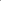 Al Direttore dell’Accademia di Belle Arti di Macerata P.zza V. Veneto 5Macerata....l....sottoscritt..... Cognome............................................................Nome...............................................C.F................................................ Nato/a  ................................................................................................. Prov. ..................... Il ............................................................... Matr.n.......................................................Iscritto/a per l’a.a. 2016/2017 al corso di  .............................................................................    Triennio     BiennioDICHIARA ai sensi dell’art. 46 del D.P.R. 445/2000, consapevole del fatto che le dichiarazioni mendaci sono punite ai sensi del codice penale e delle leggi speciali in materia, 		di risiedere in una delle zone interessate dagli eventi sismici degli ultimi mesi del 2016 e inizio 2017 e precisamente:          in via/p.zza/........................................................................................................................  N..................Città...............................................................................................................          Prov. .......... Cap..................  		che il proprio nucleo familiare di appartenenza risiede in via/p.zza/.........................................................................................................  N. ..........              Città ......................................................................................... Prov. ..........Cap.................                                                                           C HI E D E   l’esonero totale dal pagamento di tasse di iscrizione a.a. 2016-17 (ad esclusione dell'imposta di bollo virtuale, la tassa regionale per il diritto allo studio, la tassa ministeriale per il diritto allo studio, gli eventuali contributi aggiuntivi per i servizi di didattica).         relativo agli studenti che risiedono – o il cui nucleo familiare risiede – nei comuni interessati dagli eventi sismici degli ultimi mesi del 2016 e inizio 2017.                                                                           ALLEGA : 		1)---------------------------------------------------------------------------------------------------------------------------2)---------------------------------------------------------------------------------------------------------------------------3)---------------------------------------------------------------------------------------------------------------------------4)---------------------------------------------------------------------------------------------------------------------------5)---------------------------------------------------------------------------------------------------------------------------6)---------------------------------------------------------------------------------------------------------------------------7)---------------------------------------------------------------------------------------------------------------------------8)---------------------------------------------------------------------------------------------------------------------------     Data ...................................... Firma dello studente* ...........................................................        *La firma in calce alla dichiarazione deve essere apposta in presenza dell’impiegato addetto allo sportello, previa esibizione da parte dello studente di valido documento d’identità ovvero sottoscritta e presentata unitamente alla fotocopia di un documento di identità. Nel caso in cui la presente istanza venga trasmessa per posta o consegnata da persona diversa dall’interessato, opportunamente identificata, dovrà essere accompagnata da una fotocopia di un valido documento di identità dello studente e dallo stesso debitamente sottoscritta.  per ricevuta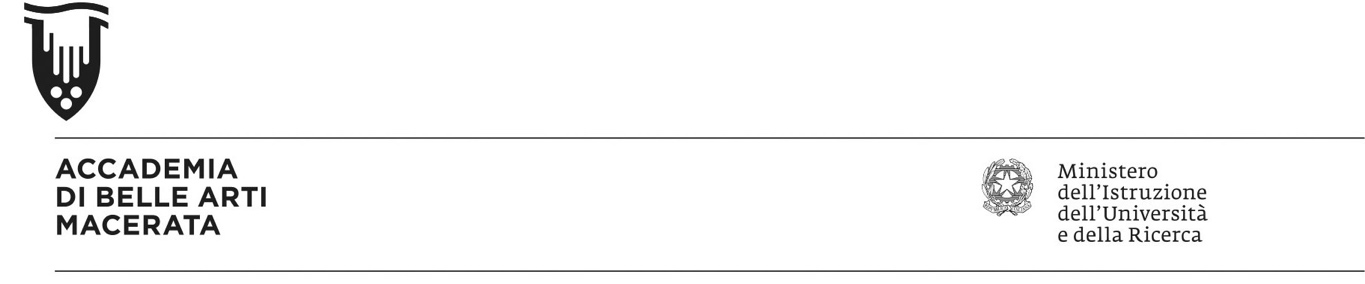 RICEVUTA DI PRESENTAZIONE DELLA DOMANDA DI ESONERO PER STUDENTI RESIDENTI NELLE ZONE INTERESSATE DAGLI EVENTI SISMICI DEGLI ULTIMI MESI DEL 2016 E INIZIO 2017 Cognome ......................................................................................................... Nome................................................................................................................ Nato/a............................................................................................................... Il................................................................................. Matr. n. ......................... ha presentato domanda di esonero totale dal pagamento delle tasse di iscrizione a.a. 2016-17 in data ............................................ timbro e firma .................................              L’impiegato/a addetto/a